Réactions des illustrateurs et auteurs pour enfants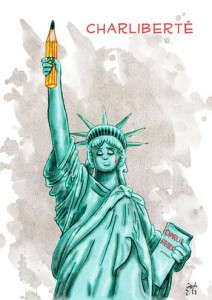 Le rire est le propre de l’Homme!
Charliberté!Stéphane Mathieu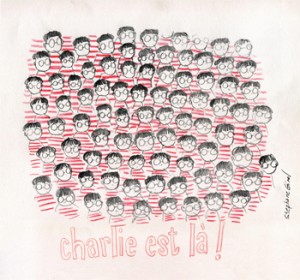 Stéphane Girel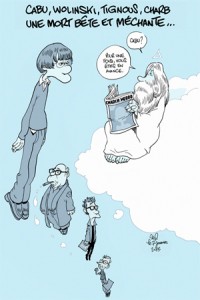 Zep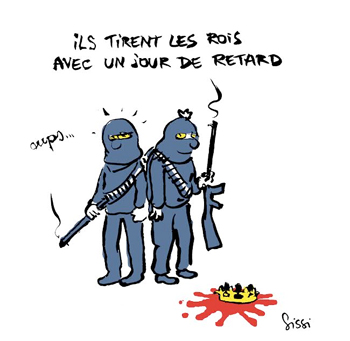 Sibylle Delacroix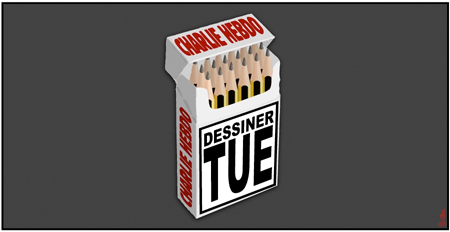 Marc Goncalves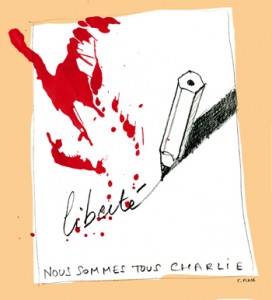 François Place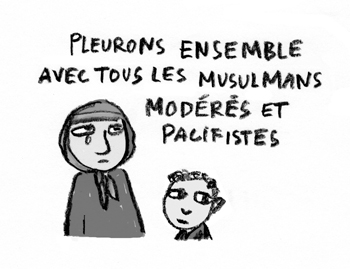 Catharina Valckx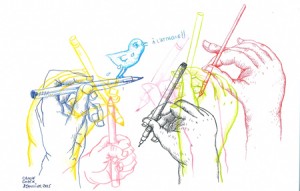 Carole ChaixMorts pour la France,celle de la liberté d’expression
des droits de l’homme
de la laïcitéNous les aimions, nous les pleurons
Le monde n’est absolument pas le même sans eux
Les mornes matins en seront différentsAgnès DesartheAllons Z’enfants de la drôlerie,
Un jour très noir est arrivé.
Contre toutes les tyrannies,
Les crayons taillés sont levés!Alice-Charlie de Poncheville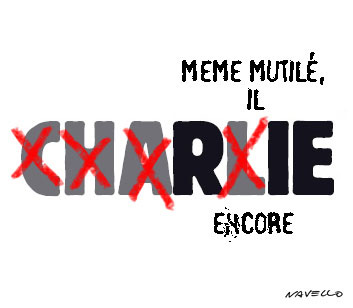 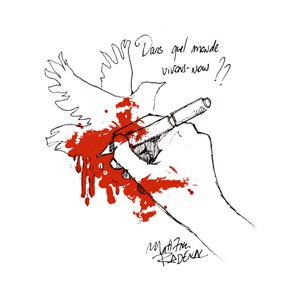 Matthieu Radenac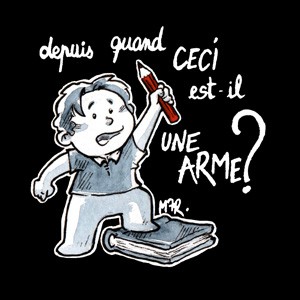 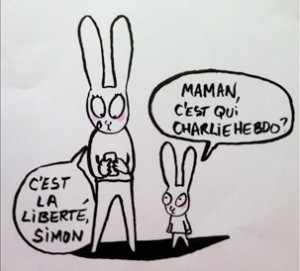 Stéphanie Blake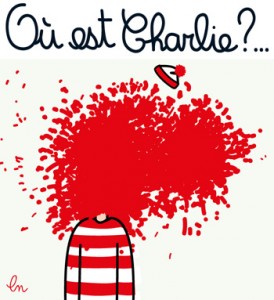 restée muette, un dessin contre ceux qui refusent de respecter les règles
du jeu de la liberté…tous les crayons du monde sont en deuil les amis !Hélène Lecomte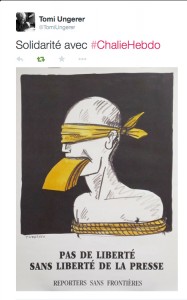 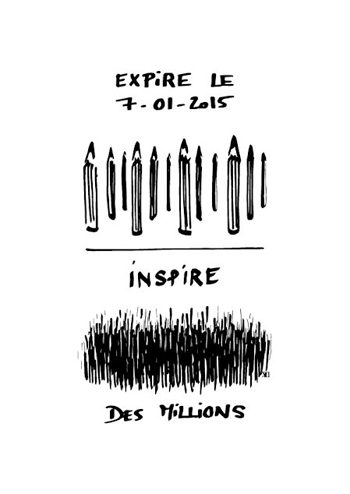 Kathy Lecocq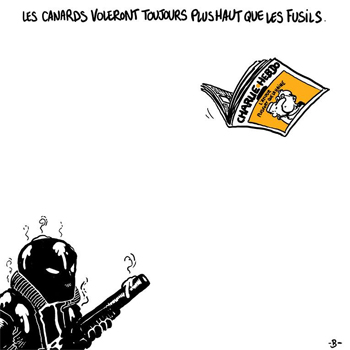 Boulet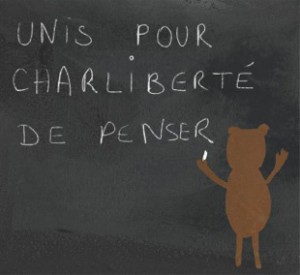 Véronique Mazière